Dobrý den,Objednávku č. OB7119- 148 (N006/19/V00030777), UPS EATON – akceptujeme.S pozdravem-----------------------------Netfox s.r.o.Koněvova 65/2755130 00, Praha 3 -----------------------------Phone: +420 222 745 163Email: @netfox.czWeb:   www.netfox.cz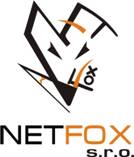 From: <@mzv.cz> 
Sent: Tuesday, November 12, 2019 11:16 AM
To:, Netfox <@netfox.cz>
Subject: tržiště NEN - obj-148Dobrý den 
  
vyhráli jste výběrové řízení na tržišti NEN, OB7119- 148 (N006/19/V00030777), UPS EATON                                                                             
Prosím dodat co nejdříve. Fakturu a dodací list můžete poslat  emailem.
Faktura se splatností 21 dní. Částka na faktuře musí být shodná s částkou vysoutěženou. Prosím nezaokrouhlovat. 
Na fakturu uvádějte č. objednávky - OB7119-xxx. Do adresy  uveďte kontaktní osobu.
Děkuji. 


MZV ČR
